Bosquejo del estudio de Teología Sistemática - Parte 2Semana 14 – Introducción y repasoSemana 15 – La persona del Espíritu SantoSemana 16 – La obra del Espíritu Santo – Parte 1Semana 17 – La obra del Espíritu Santo – Parte 2Semana 18 – La obra del Espíritu Santo – Parte 3Semana 19 – El plan de redención – Parte 1Semana 20 – El plan de redención – Parte 2Semana 21 – El plan de redención – Parte 3Semana 22 – El plan de redención – Parte 4Semana 23 – Doctrina de la iglesia – Parte 1Semana 24 – Doctrina de la iglesia – Parte 2Semana 25 – Escatología – Parte 1Semana 26 – Escatología – Parte 2¿Preguntas o comentarios?  E-mail del profesor: Primera edición en español: 2019Copyright © 2019 por 9Marks para esta versión españolaSeminario Básico—Teología Sistemática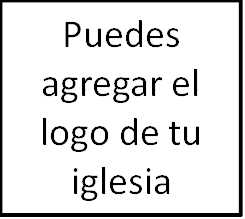 Clase 21: El plan de redención – Parte 3El plan de redención – Parte 31. Introducción: La elección (Dios escoge las personas que serán salvas)El llamado del evangelio (proclamar/escuchar el mensaje del evangelio)La regeneración (nacer de nuevo)La conversión (fe y arrepentimiento)La justificación (posición legal correcta; la justicia de Cristo es imputada)La adopción (membrecía en la familia de Dios)La santificación (crecimiento en obediencia y conocimiento; mayor conformidad con Cristo)La perseverancia (continuar en la fe; permanecer en Cristo)La muerte (estar con el Señor)La glorificación (recibir un cuerpo resucitado)2. La adopción(Ef. 1:4-5; Gá. 4:6; Ro. 8:14-17, 23; 1 Juan 3:1-3; Juan 1:12; He. 2:10-11) Dios predestinó la adopción del creyente en Cristo.La obra de redención de Cristo en la cruz fue para nuestra adopción.El Espíritu le asegura al creyente que él o ella es hijo de Dios.Esperamos la etapa final de la adopción en los cielos.2. La santificación(Ro. 6:11-14, 8:13; Col. 3:5; Ef. 4:17-24; Ro. 12:2; 2 Co. 3:18; 1 P.2:2; 1 Juan 1:8; Santiago 3:2; Fil. 3:12; Juan 17:17; 1 Ts. 5:23; Fil: 2:12-13)Artículo X, De la Santificación, Declaración de Fe de CHBC:«Creemos que la Santificación es el proceso por el cual, de acuerdo con la voluntad de Dios, somos hechos partícipes de su santidad; que es una obra progresiva; que comienza en la regeneración; y que se lleva a cabo en los corazones de los creyentes por la presencia y el poder del Espíritu Santo, el Sellador y Consolador, en el uso continuo de los medios designados, especialmente la Palabra de Dios, la autoevaluación, la abnegación, la vigilancia y la oración».La santificación es posicional (comienza en la regeneración).La santificación es progresiva (aumenta a lo largo de la vida).La santificación nunca se completa en esta vida.La santificación es un proceso doble (intervienen Dios y el hombre).3. La Perseverancia(Juan 6:38-40, 10:27-29; Ef. 1:13-14; Juan 8:31; Col. 1:22-23; Mt. 7:21-23; 1 Juan 2:19)Artículo XI, De la Perseverancia de los Santos, Declaración de Fe de CHBC«Creemos que los verdaderos creyentes son solo aquellos que resisten hasta el final; que su apego perseverante a Cristo es la gran marca que los distingue de los profesores superficiales; que una providencia especial vela por su bienestar; y ellos son guardados por el poder de Dios a través de la fe para salvación».Todos los que verdaderamente nacieron de nuevo perseverarán hasta el final.Solo aquellos que perseveran hasta el final han nacido de nuevo.Aquellos que finalmente caen pueden dar muchas señales externas de conversión.